 «Финансовый университет при Правительстве 
Российской Федерации»(Финуниверситет)Калужский филиал студентка  4 курсаБерганова Алика АльбертовнаТема:«Влияние участия иностранного капитала на развитие банковской системы России»2020г.ВВЕДЕНИЕ	В условиях всемирной глобализации происходит расширение сферы международных финансовых отношений, возрастание объема операций на финансовых рынках, увеличение валютных потоков из одних стран в другие.   Будущее финансовой глобализации связано с развитием форм, методов и инструментов регулирования глобального финансового рынка. Основными участниками этого процесса являются национальные государства, международные финансовые организации, транснациональные банки и компании. Приток иностранного капитала в банковский сектор затрагивает множество аспектов развития, среди которых геополитические интересы страны, социальный и экономических эффект их деятельности (доступ кредитных ресурсов, качество и разновидность финансовых услуг), стабильность банковской системы. Именно поэтому данная проблема является одной из наиболее актуальных проблем современной банковской системы.	Россия относится к числу стран с умеренно либеральной политикой в отношении доступа иностранного капитала: российское законодательство не содержит в себе серьезных ограничений для деятельности здесь иностранных банков. Основным законом, регулирующим банковскую деятельность в России и банковскую систему РФ, является ФЗ “О банках и банковской деятельности” №395-1 от 02.12.1990. Данный закон определяет иностранный банк как субъект банковской деятельности, признанный таковым по законодательству иностранного государства, на территории которого он зарегистрирован, и указывает на обязательность его лицензирования. Согласно действующему законодательству на территории России могут функционировать дочерние банки, филиалы и представительства иностранных банков. При этом установлено, что “филиалы кредитных организаций с иностранными инвестициями на территории РФ регистрируются Банком России в установленном им порядке”.	Целью исследования является оценка влияния деятельности иностранных банков на экономику России и последствий присутствия иностранного капитала в российской банковской системе.	Задачей данного исследования является анализ влияния иностранного капитал на банковскую систему России.	Объектом исследования являются банковская система России. 	 Предметом исследования является иностранный капитал в банковской системе России.1.Теоретические основы влияния притока иностранного капитала в банковскую систему страны	Приток иностранного капитала можно рассматривать в качестве важного фактора развития банковского сектора страны, в связи с тем, что иностранный капитал обеспечивает доступ на российский рынок банковских услуг современные технологии, новые финансовые продукты способствует повышению культуры корпоративного управления в кредитных организациях, развитию конкуренции между кредитными организациями и совершенствованию современного банковского дела. 	Считается, что открытие национального рынка для иностранных банков позволит: повысить капитализацию и емкость национальной банковской отрасли за счет средств иностранных банков, повысить конкуренцию в секторе банковских услуг, что приведет к повышению качества и снижению цены этих услуг, повысить открытость и инвестиционную привлекательность России,создать условия для сокращения оттока капитала за рубеж,использовать передовые банковские технологии, осуществлять инвестиции в масштабах, значительно превышающих возможности российских банков.	Необходимо отметить положительные факторы участия иностранного капитала, среди которых можно выделить следующие.	1. Наличие современных банковских технологий позволяющих предоставлять клиентам весь перечень банковских услуг, выработанный с учетом зарубежного опыта; 	2. Наличие отработанных на разных развивающихся рынках современных методов менеджмента и маркетинга. Эти преимущества становятся особенно важными при продвижении на российском рынке новых для него, но давно используемых на других рынках банковских продуктов , прежде всего розничных . В первую очередь речь идет о различных видах потребительских и ипотечных кредитов, а также о комплексных инвестиционных продуктах, которые включают в себя, с одной стороны, ряд преимуществ банковских депозитов (надежность , определенность размером ожидаемого дохода), а с другой - преимущества инвестиционных активов, прежде всего более высокую доходность [9].	3. Использование в работе проверенных на разных развивающихся рынках механизмов контроля за рисками. Крупнейшие транснациональные банки, совершающие операции на большинстве развивающихся рынков, апробировали системы управления рисков на практике в ситуациях банковских кризисов разных типов. 	4.Высокая надежность, основанная на мощных финансовых ресурсах (за счет материнского банка) и длительной истории деятельности.	5. Высокий кредитный рейтинг банков с иностранным капиталом, что позволяет им привлекать финансовые ресурсы под меньшие процентные ставки, и разрабатывать депозитную и кредитную политики наиболее конкурентоспособными, чем у национальных кредитных организаций.	6. Способность оказывать квалифицированную помощь клиентам при выходе на международные финансовые рынки не только в части предоставления средств, но и в части консультирования и оказания всего спектра сопровождающих услуг. 	7. Возможность поиска и привлечения внешних партнеров для развития банковского бизнеса в России. Поскольку одной из важнейших причин прихода иностранных банков в банковские системы развивающихся стран является их стремление идти за клиентами, развивающими бизнес в данных странах, то и российский бизнес способен найти партнеров из числа этих клиентов [10].	Привлечение иностранных инвестиций в российскую экономику должно способствовать решению следующих проблем социально - экономического развития: освоение невостребованного научно - технического потенциала России; продвижение российских товаров и технологии на внешний рынок; содействие диверсификации экспортного потенциала и развитию импортозамещающих производств; содействие притоку капитала в трудоизбыточные регионы и районы с богатыми природными ресурсами для ускорения их освоения; создание новых рабочих мест для освоения передовых форм организации производства; содействие развитию производственной и банковской инфраструктур.	Наряду с положительными факторами участия иностранного капитала в банковской системе России необходимо выделить основные положительные стороны участия иностранного капитала в банковской системе государства: 	1) увеличение объемов реальных капиталовложений, ускорение темпов экономического развития и улучшение платежного баланса станы, улучшения производства, технологий ; 	2) поступление передовой иностранной технологии, организационного и управленческого опыта результатов НИОКР, воплощаемых в новой технике, патентах, лицензиях, ноу - хау и т.д. ; 	3) повышение уровня занятости, квалификации, производительности местной рабочей силы; 	4) развитие импортозамещающего производства и сокращение расхода валюты на покупку импорта;	5) расширение экспорта и поступление иностранной валюты;	6) увеличение налоговых поступлений (увеличение социальных программ);	7)увеличение уровня жизни и покупательной способности населения; 	8) использование высоких стандартов защиты окружающей среды; 	9) развитие инфраструктуры и сферы услуг;	10) повышение доверия и рейтинга страны; 	11) усиление конкуренции и снижение монополизации.	Однако, не смотря на выделенные положительные стороны, проведенный анализ влияния иностранного капитала на развитие зарубежных банковских систем показал, что имеются и отрицательные последствия данного влияния, а именно: увеличение доли импортного оборудования, подавление местных конкурентов, увеличение зависимости от иностранных государств, игнорирование иностранными инвесторами местных условий и особенностей, усиление социальной напряженности и дифференциации, ослабление стимулов для проведения национальных НИОКР работ, игнорирование национальных традиций, особенностей и насаждение иностранного образа жизни особенностей и т.п.2. Анализ тенденций развития банков с участием иностранного капитала и оценка их влияния на банковскую сферу в России	Для анализа и выявления тенденций влияния банков с  долей иностранного капитала на банковскую сферу России, а также в целом на  экономику страны, необходимо обратиться к статистическим данным о показателях, характеризующих участие нерезидентов в банковской системе и ее совокупном уставном капитале с 1 января 2016 года по 1 января 2018 года.Таблица1. Показатели, характеризующие участие нерезидентов в банковской системе и ее совокупном уставном капитале с 1 января 2016 года по 1 января 2018 годаТаблица составлена в соответствии с данными представленными на официальном сайте Федеральной службы государственной статистики	Анализируя данные представленные в таблице можно сделать следующие выводы.	По состоянию на 1 января 2018 года зарегистрированы и имеют лицензию на осуществление банковских операций 160 кредитных организаций с участием нерезидентов. Инвестиции нерезидентов в совокупный уставный капитал действующих кредитных организаций, по данным на 1 января 2018 года, составили 403 3712 млн руб., в то время как на 1 января 2017 года – 407 255,2 млн рублей, что означает снижение данного показателя на 1%. Уменьшение объема инвестиций нерезидентов на 3884,2 млн руб. (1%) произошло в результате действия ряда факторов, в том числе:  	1) отзыва лицензий на осуществление банковских операций у некоторых банков (например, ПАО БАНК “ЮГРА”3, АО “РМБ” БАНК, АКБ “Спурт” (ПАО), Банк “Солидарность”, ПАО МАБ “Темпбанк”, ООО КБ “Анелик РУ”; 	2) выхода нерезидентов из состава участников (ООО Банк “Аверс”, ПАО “РГС Банк”, “Банк на Гончарной” (АО)4, АО КБ “Хлынов”);	3) уменьшения доли участия нерезидентов в уставных капиталах банков, таких как Банк ВТБ (ПАО), АО “ТРОЙКА-Д БАНК”, КБ “ЛОКО-Банк” (АО), ПАО Банк “ФК Открытие”, ПАО “МОСКОВСКИЙ КРЕДИТНЫЙ БАНК”, ПАО “БыстроБанк”; 	4) осуществления реорганизации в форме присоединения (КБ “ЮНИАСТРУМ БАНК” (ООО) к ПАО КБ “Восточный”), по результатам которой участие нерезидентов в уставном капитале присоединяющего банка уменьшилось;	5) увеличения вкладов нерезидентов в уставные капиталы (АйСиБиСи Банк (АО), КБ “Москоммерцбанк” (АО), АО “МБ Банк”, ООО КБ “НэклисБанк”, ПАО “Плюс Банк”); 	6) приобретения нерезидентами акций (долей) (ПАО “Промсвязьбанк”, ПАО “БИНБАНК”, АО АКБ “ГАЗБАНК”, ООО КБ “ЯР-Банк”, ПАО Сбербанк).	 Совокупный уставный капитал действующих кредитных организаций за 2017 год увеличился на 211 684 млн руб. (8,6%) и, по данным на 1 января 2018 года, составил 2 670 170 млн руб. (на 1 января 2017 года – 2 458 486 млн рублей). Размер участия нерезидентов в совокупном уставном капитале действующих кредитных организаций в течение 2017 года снизился на 1,46 п.п. и, по данным на 1 января 2018 года, составил 15,11% (на 1 января 2017 года – 16,57%). В 17 кредитных организациях участники-нерезиденты, совокупная доля которых в уставных капиталах составляет более 50%, находятся под контролем резидентов Российской Федерации. Участие нерезидентов в уставных капиталах указанной категории кредитных организаций в течение 2017 года уменьшилось на 11 440,9 млн руб. и, по данным на 1 января 2018 года, составило 44 514,1 млн руб. (на 1 января 2017 года – 55 955 млн рублей) [6].	 Инвестиции нерезидентов в совокупный уставный капитал действующих кредитных организаций без учета участия нерезидентов, находящихся под контролем резидентов Российской Федерации, по данным на 1 января 2018 года, увеличились на 7556,3 млн руб. и составили 358 856,5 млн руб. (на 1 января 2017 года – 351 300,2 млн рублей). Размер участия нерезидентов в совокупном уставном капитале действующих кредитных организаций без учета участия нерезидентов, находящихся под контролем резидентов Российской Федерации, в течение 2017 года уменьшился на 0,85 п.п. и, по данным на 1 января 2018 года, составил 13,44% (на 1 января 2017 года – 14,29%). Рассчитанный Банком России в порядке, определенном статьей 18 Федерального закона “О банках и банковской деятельности”, размер участия иностранного капитала в совокупном уставном капитале действующих кредитных организаций, по данным на 1 января 2018 года, составил 12,94% (против 13,51% на 1 января 2017 года) [5].	Данный анализ показателей участия нерезидентов в банковской системе России позволяет представить на графиках динамику их изменений (см. Рисунок 1 и Рисунок 2).Рисунок 1. Динамика иностранных инвестиций в совокупном уставном капитале банковской системы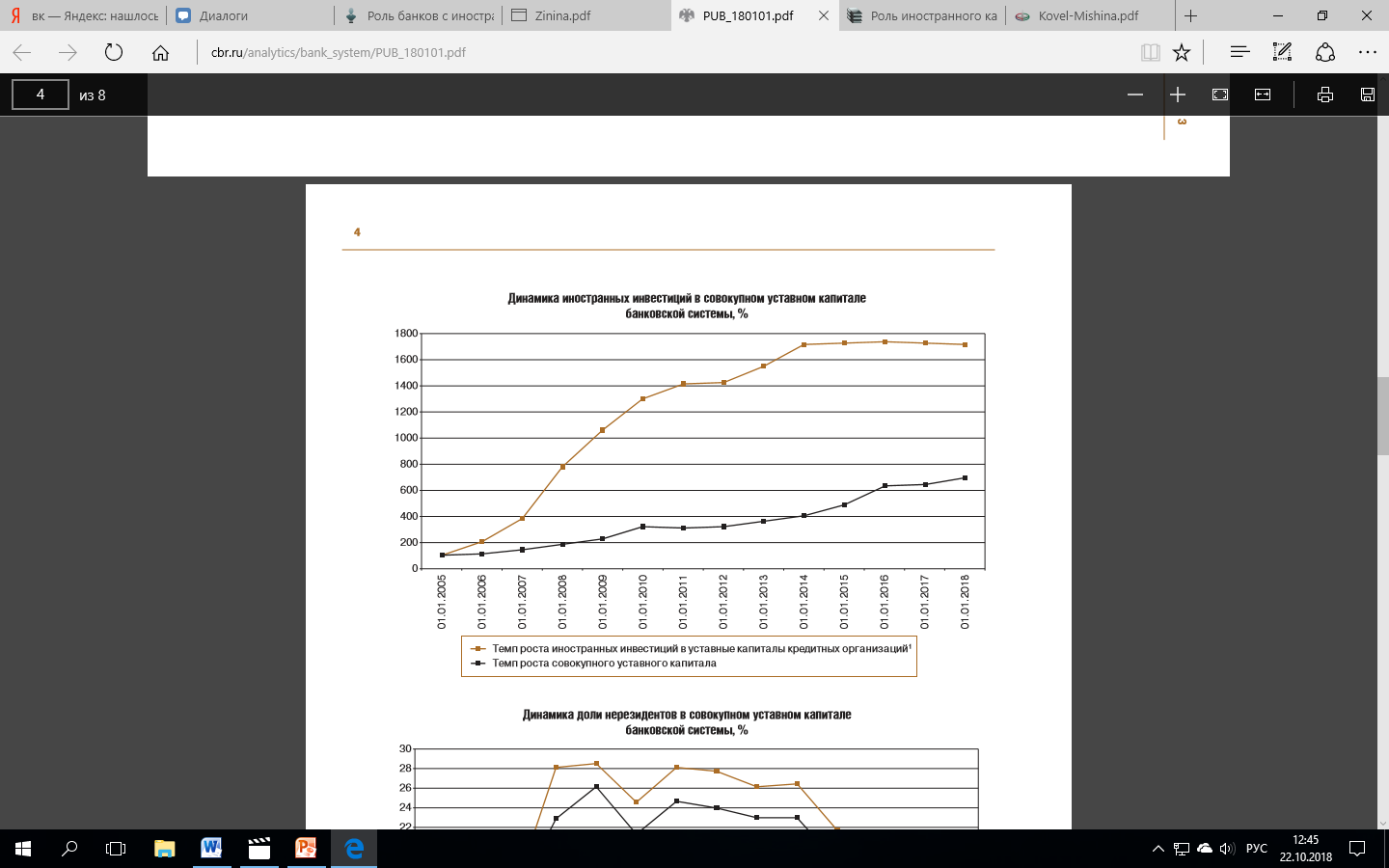 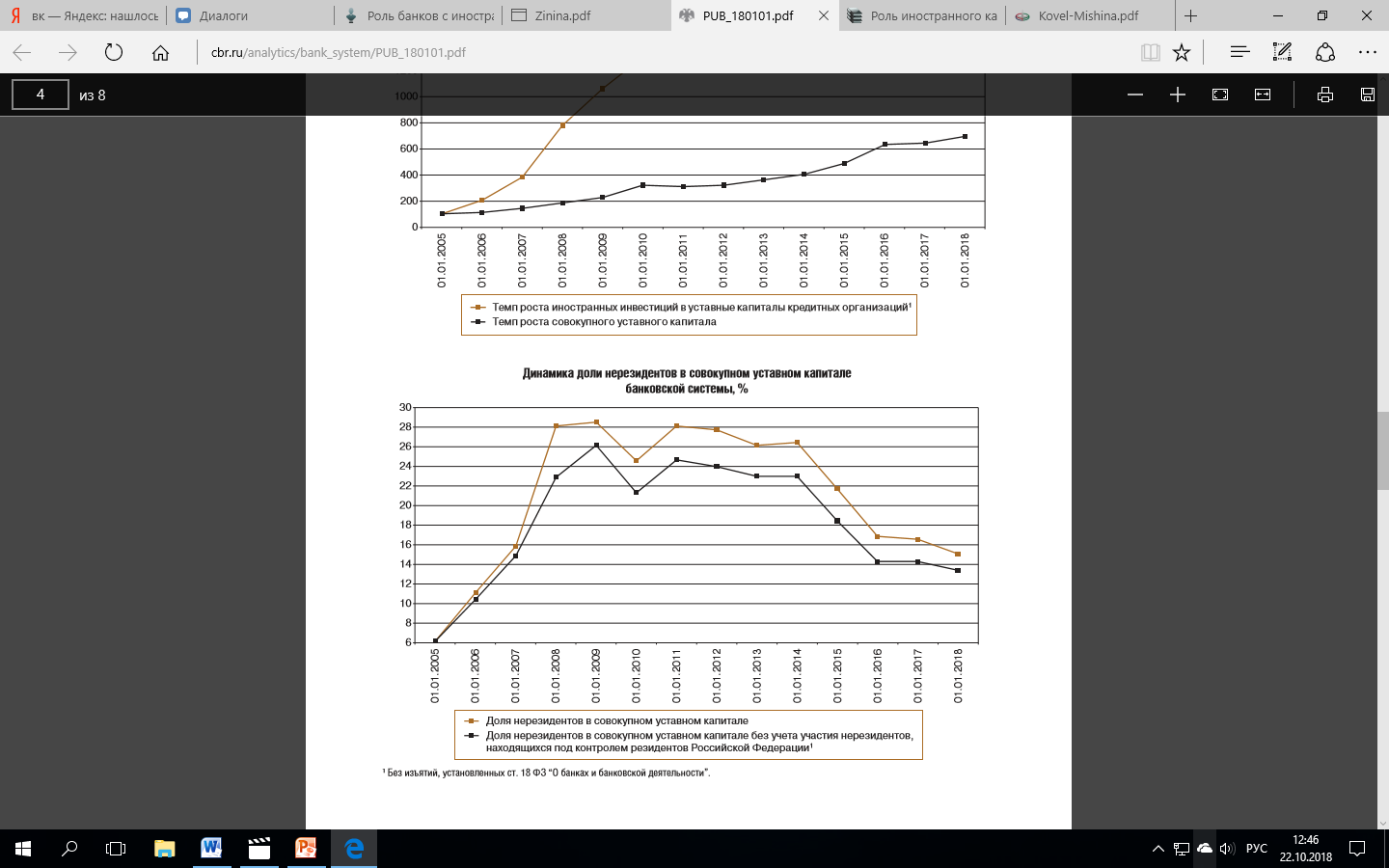 Рисунок 2. Динамика доли нерезидентов в совокупном уставном капитале банковской системы	 В 656 кредитных организациях (60 банков и 5 небанковских кредитных организаций) уставный капитал на 100% сформирован за счет средств нерезидентов. Таблица 2. Выдержка из списка действующих кредитных организаций с долей участия нерезидентов в оплаченном уставном капитале кредитной организации 100% по состоянию на 1 января 2018 годаТаблица составлена в соответствии с данными представленными на официальном сайте Федеральной службы государственной статистики	В течение 2017 года из этой группы кредитных организаций вышли ООО КБ “Анелик РУ” (отзыв лицензии), Инвестиционный Банк “ВЕСТА” (ООО) и “Банк на Гончарной” (АО) (отчуждение нерезидентами принадлежавших им акций (долей) в пользу резидентов Российской Федерации), при этом в указанный период в состав группы вошло ООО КБ “ЯР-Банк” (приобретение участником-нерезидентом долей кредитной организации).	 В результате размер участия нерезидентов в уставных капиталах кредитных организаций этой группы за 2017 год увеличился на 11 083,8 млн руб. и, по данным на 1 января 2018 года, составил 251 852,3 млн руб. (на 1 января 2017 года – 240 768,5 млн рублей) [8].	 В 5 кредитных организациях этой группы участники-нерезиденты находятся под контролем резидентов Российской Федерации. В 197 кредитных организациях (18 банков и 1 небанковская кредитная организация) доля участия нерезидентов в уставном капитале составляет более 50%, но менее 100%. Количество таких кредитных организаций в течение 2017 года уменьшилось на 6 за счет выхода из этой группы АО “БИНБАНК Столица” и КБ “ЮНИАСТРУМ БАНК” (ООО) в связи с реорганизацией указанных кредитных организаций в форме присоединения к ПАО “БИНБАНК” и ПАО КБ “Восточный” соответственно, ПАО БАНК “ЮГРА” (отзыв лицензии), “НоваховКапиталБанк” (ЗАО), АО “Алма Банк”, ПАО “БыстроБанк”, КБ “ЛОКО-Банк” (АО), АО “ТРОЙКА-Д БАНК” (отчуждение нерезидентами принадлежащих им акций в пользу резидентов Российской Федерации), при этом в указанный период в группу вошли ООО КБ “Нэклис-Банк” и Инвестиционный Банк “ВЕСТА” (ООО). Общая сумма инвестиций нерезидентов в уставные капиталы кредитных организаций этой группы уменьшилась за 2017 год на 7952,7 млн руб. и, по данным на 1 января 2018 года, составила 63 562 млн руб. (на 1 января 2017 года – 71 514,7 млн рублей). В 12 кредитных организациях с долей участия нерезидентов в уставном капитале более 50%, но менее 100% участники-нерезиденты находятся под контролем резидентов Российской Федерации.3. Прогноз показателей, характеризующих участие нерезидентов в банковском секторе России	В условиях нестабильного развития данной сферы банковской системы России возникает необходимость составлять прогнозные оценки различных показателей на основе существующей информационной базы, а также согласно выявленным тенденциям развития.  Это дает возможность принимать рациональные решения и делать правильные выводы. Именно с этой целью составим краткосрочный  прогноз различных количественных  показателей участия иностранного капитала в банковском секторе России с использование статистических методов прогнозирования.	Составим прогноз количества банков с участием капитала нерезидентов в России на плановый период с 2019 год по 2020 год. Анализ данных за 2011 – 2018 года на основе абсолютных приростов количества действующих кредитных организаций с участием нерезидентов, позволяет утверждать, что динамика данного показателя должна выражаться трендом со снижающимся приростом. Динамике количества кредитных организаций с участием нерезидентов в России, согласно исходным данным, в большей степени соответствует линия тренда в виде полинома второго порядка (Рисунок 3). Рисунок 3. Прогноз количества действующих кредитных организаций с участием нерезидентов в России (2019-2020гг.)*Рассчитано на основе данных Росстата с помощью табличного редактора MS EXCEL.Результат прогнозирования по данной модели отражает процесс снижения количества действующих кредитных организаций с участием нерезидентов в России в плановом периоде с 2019года по 2020 год по отношению к предыдущим годам. А именно, данный показатель за 2019 год находится в пределах от 135 единиц до 150 единиц. Также, в  2020 году происходит снижение количества кредитных организаций с участием нерезидентов  сравнении с 2018 годом, т.е. снижение данного показателя до уровня от 120 единиц до 130 единиц.Коэффициент величины достоверности аппроксимации составляет 0,98,  так как его значение  является достаточно близким к 1, можно сделать вывод о том, что прогноза является достаточно достоверным, но по ряду причин (например, небольшое количество рассматриваемых периодов)  нельзя утверждать со 100% точностью. Данный прогноз отражает общую тенденцию динамики количества действующих кредитных организаций с участием нерезидентов в России и показывает приблизительное снижение их числа.Далее необходимо спрогнозировать на 2019 – 2020 года состояние такого показателя как инвестиции нерезидентов в уставные капиталы действующих кредитных организаций.Данный показатель является важным фактором развития банковского сектора страны и показывает возможность эффективной деятельность таких кредитных организаций. Прогнозные данные этого показателя позволят сделать выводы о перспективности развития кредитных организаций с непосредственным участием  нерезидентов. Прогноз инвестиции нерезидентов в уставные капиталы действующих кредитных организаций  в России на плановый период с 2019года по 2020 год представлен на     Рисунке 4.Рисунок 4. Прогноз инвестиций нерезидентов в уставные капиталы действующих кредитных организаций в России (2019-2020 гг.)*Рассчитано на основе данных Росстата с помощью табличного редактора MS EXCEL.По результатам прогнозирования посредством построения тренда, можно сделать вывод о том, что динамика инвестиций нерезидентов в уставные капиталы действующих кредитных организаций в России за прогнозируемый период имеет тенденцию к стабильному снижению. Таким образом, оборот на 2019 год должен составлять в среднем  400000  млн. руб., а на 2020 год должен находиться на уровне от 395000 млн. руб. до 397000 млн. руб. Достоверность данного показателя является достаточно высокой, так как значение величины коэффициента аппроксимации составляет 0,8987, что и доказывает точность прогнозируемой оценки.Таким образом, данные прогноза свидетельствуют о том, что в ближайшие 2019 и 2020 года при неизменной политике в сфере привлечения иностранного капитала, а также в сфере банковской системы в целом, будет наблюдаться тенденция снижения показателей (в том числе показатели количества действующих кредитных организаций с участием нерезидентов в России и инвестиций нерезидентов в уставные капиталы действующих кредитных организаций в России).	Ключевые причины оттока капитала из банковской системы России связаны, прежде всего, с внутренними причинами, имеющими прямое отношение к инфраструктуре бизнеса в стране, которая в свою очередь связана с конкурентной средой, с уровнем коррупции и бюрократии и, в целом, с уровнем бизнес-культуры и деловой управленческой культуры нашей страны. Собственные проблемы иностранных инвесторов для оттока капитала несоизмеримы в сравнении с указанными внутренними проблемами. Отток капитала, в большей степени функция, зависящая от настроения внутренних инвесторов и в десятую очередь от настроения внешних инвесторов.4. Роль и значение участия иностранного капитала в банковской система России.	На мой взгляд, участие иностранных инвесторов в увеличении капитализации российского банковского сектора играет огромную роль.  	С одной стороны, участие иностранного капитала  позволяет увеличить капитализацию и емкость национальной банковской отрасли, повысить конкуренцию в секторе банковских услуг, а также обеспечить освоение невостребованного научно - технического потенциала России и продвижение российских товаров и технологии на внешний рынок. Данные факторы положительно влияют на успешное развитие финансового рынка России и  экономической системы страны в целом. 	Однако как мы можем наблюдать из статистического анализа показателей, иностранные банки уходят из России. Одной из главных причин является мощнейшая конкуренция со стороны российских госбанков. Иностранные банки теряют интерес к России. Данный процесс также говорит о негативной экономической ситуации в России, а также о неопределенности в стабилизации ее экономики. Банкам с иностранным капиталом довольно сложно быстро адаптироваться к меняющимся российским реалиям в экономике, в которой все еще есть место коррупции и неопределенности [8].Инвестиционный климат в России не позволяет рассматривать страну как привлекательный инструмент для накопления или даже сбережения инвестиций, в том числе и иностранных. Вместе с уходом иностранных банков Россия теряет возможности внедрения и использования передовых иностранных технологий, что незамедлительно может сказаться на качестве и стоимости предоставления финансовых услуг в будущем.	С другой стороны, несмотря на ряд, достаточно убедительных положительных факторов влияния зарубежных капиталов на Российский банковский сектор, которые ни в коем случае нельзя игнорировать, можно выявить и негативные последствия процесса наращивания капитала нерезидентов в банках России. Ведь увеличения доли такого капитала происходит лишь в ситуации предельно низкого уровня достаточности собственного капитала, который препятствует росту активов банка. Тогда при отсутствии у банков внутреннего источника финансирования, им просто необходимо искать дополнительные источники роста капитала у иностранных инвесторов для того, чтобы избежать разорения и банкротства.	Приходится признать, что источники роста капитала основной группы российских банков следовало бы искать внутри бизнеса, а не во вне как происходит на данный момент. Прибыль – единственный верный источник роста капитала банка, который может обеспечить стабильное долгосрочное развитие. 	Для обеспечения успешного будущего банковская система должна рассчитываться исключительно на собственные внутренние ресурсы. Без наращивания массы капитала развитие банковской системы невозможно. И если такие источники не будут найдены, то российскую банковскую систему ждут не самые лучшие времена. Вероятным в данной ситуации становится сценарий развития банковской системы, в которой доминируют банки с государственным и иностранным участием в капитале, что нельзя назвать благом. Ведь данный процесс может лишь доказывать нестабильное развитие экономики страны.ЗАКЛЮЧЕНИЕ	Проведенное исследование позволило сделать следующие выводы:	1. Приток иностранного капитала можно рассматривать в качестве важного фактора развития банковского сектора страны	2. Существуют положительные факторы участия иностранного капитала, такие как: наличие банковские технологии, наличие современных методов менеджмента и маркетинга, использование проверенных механизмов контроля за рисками и т.п.	3. Имеются и отрицательные последствия влияния иностранного капитала, а именно: увеличение доли импортного оборудования, подавление местных конкурентов, увеличение зависимости от иностранных государств, игнорирование иностранными инвесторами местных условий и особенностей и т.п.	4. Анализ влияния иностранного капитала на банковскую систему  России показал, что в период за 2016-2018гг. существует тенденция к медленному развитию и даже снижению некоторых показателей. 	5. В ходе анализа были выявлены проблемы участия капитала нерезидентов в банковской системе России. А именно, снижение интереса иностранных банков к  Российской банковской системе как объекта инвестирования.		6. Обоснован Прогноз количества действующих кредитных организаций с участием нерезидентов в России (2019-2020гг.) и Прогноз инвестиций нерезидентов в уставные капиталы действующих кредитных организаций в России (2019-2020 гг.). Можно утверждать, что данные показатели имеют тенденцию к стабильному снижению.СПИСОК ИСПОЛЬЗОВАННЫХ ИСТОЧНИКОВ	1. Федеральный закон от 02.12.1990 N 395-1 (ред. от 28.04.2009) «О банках и банковской деятельности»	2. Федеральный закон от 10.07.2002 N 86-ФЗ (ред. от 19.07.2009, с изм. от 22.09.2009) "О Центральном банке Российской Федерации (Банке России)"	3."Гражданский кодекс Российской Федерации (часть первая)" от 30.11.1994 N 51-ФЗ (принят ГД ФС РФ 21.10.1994) (ред. от 17.07.2009, с изм. от 18.07.2009)	4. Данные Банка России «Информация о кредитных организациях с участием нерезидентов на 01.01.2018»	5. Варламов В.Ю. Быть или не быть в России филиалам иностранных кредитных организаций? /В.Ю. Варламов, К.Д. Гасников //Право и экономика.- 2016.-№1.- с.18-21	6. Велиева И. Атака нерезидентов /И. Велиева, Борис Деревягин, Павел Самиев // Эксперт.-2017.-№42.- с. 52-54	7. Гейвандов Я.А. Социальные и правовые основы банковской системы Российской Федерации. М.: Аванта+, 2017. с. 108	8. Квинт В.Л. Иностранных банков не надо бояться / В.Л. Квинт // Банковское дело. - 2018. -32.- с.24-26	9. Мамонов М.Е. Экспансия иностранных банков: анализ и перспективы / М.Е. Мамонов, О.Г. Солнцев // Банковское дело. - 2016.- №10.- с.55-60	10. Рыбин Е.В. Слияния и поглощения банков в России как фактор экспансии иностранного банковского капитала /Е.В.Рыбин // Деньги и кредит. - 2016. - №3. - с.37-42Показатели201620172018Изменение 2018 к 2017, %Количество действующих кредитных организаций с участием нерезидентов, всего19017416092,0Инвестиции нерезидентов в уставные капиталы действующих кредитных организаций, млн рублей408508,6407255,2403371,099,0Совокупный уставный капитал действующих кредитных организаций, млн рублей241728824584862670170108,6Доля нерезидентов в совокупном уставном капитале банковской системы, %16,9016,5715,11-Доля нерезидентов в совокупном уставном капитале без учета участия нерезидентов, находящихся под существенным влиянием резидентов Российской Федерации, %14,2714,2913,44-Размер участия иностранного капитала в совокупном уставном капитале действующих кредитных организаций, рассчитанный в соответствии со статьей 18 Федерального закона “О банках и банковской деятельности”, %13,4413,5112,94-№Наименование кредитной организацииРег. номерУставный капитал, тыс. рублей1АйСиБиСи Банк (акционерное общество) г. Москва347510 809 500,02Акционерный коммерческий банк “Азия-Инвест Банк” (акционерное общество) г. Москв3303216 500,733Акционерное общество “Акционерный коммерческий банк “АЛЕФ-БАНК” г. Москв21191 525 817,24Общество с ограниченной ответственностью “Фольксваген Банк РУС” г. Москва3500880 000,015Общество с ограниченной ответственностью “Хоум Кредит энд Финанс Банк” г. Москва3164 173 000,06Акционерное общество “ЮниКредит Банк” г. Москва140 438 324,47Акционерное общество коммерческий банк “Юнистрим”1 г. Москва3467208 999,08Общество с ограниченной ответственностью Коммерческий банк “ЯР-Банк” г. Москва31851 000 000,09Общество с ограниченной ответственностью “Небанковская кредитная организация “Глобал Эксчейндж” г. Москва3533-К90 000,010Общество с ограниченной ответственностью Небанковская кредитная организация “ПэйПал РУ” г. Москва3517-К18 000,0